Balmalloch Primary School – Poetry Competition – 29th January, 2020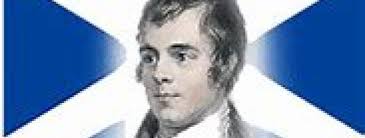 CLASS/STAGEPUPIL 1PUPIL 2PUPIL 3PUPIL 4P1aAnthony DuncasonDusty MillerCourtney TannerDusty MillerConnor DunlopDusty MillerP1bRudy Strachan	Dusty MillerMason ScottDusty MillerMia MitchellDusty MillerP2/1Joshua Vass P1Dusty MillerIona Derrick P1Dusty MillerAbbie Stokes P2The Night was StillSophia Frater P2The Night was StillP2Caden BlairThe Night was StillEmilia McBrideThe Night was StillOlivia SturridgeThe Night was StillJoshua WatkinsThe Night was StillP3aAlexander MachrayUp in the Morning EarlyLucy TyrrellUp in the Morning EarlyMaisie BeattieUp in the Morning EarlyP3bAlaina ThomsonLilly RossUp in the Morning EarlySophie FoxP4/3Maia MacFarlane P3Up in the Morning EarlyCharlie Cox P3 Up in the Morning EarlyAlfie Skillen (P4)The Coming of the Wee Malkies P4/5Mirren Hutcheson – P4The Coming of the Wee MalkiesOlivia Boslem – P4Caitlin Knight - P5Jamie BurnsTae a ThistleArran HosieTae a ThistleJack CrawfordTae a ThistleP6/5Emma MayhewFinn DaviesScott MillerLizzie CampbellP6Seraphina S. WalkerCalum RossRachel MurphyP7/6Kirsty McCullochBallad of Janny MackayNathanael ShepherdThe DuickBecca NewmanThe DuickP7Elizabeth CraigRebecca ForsythAmy ClelandEwan MaCLeod